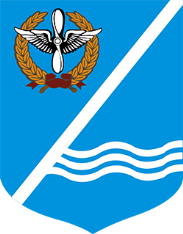 МЕСТНАЯ АДМИНИСТРАЦИЯКАЧИНСКОГО МУНИЦИПАЛЬНОГО ОКРУГАПОСТАНОВЛЕНИЕ№ 50-МА         В соответствии с законами города Севастополя от 29.12.2016 № 314-ЗС «О наделении органов местного самоуправления в городе Севастополе отдельными государственными полномочиями города Севастополя», от 03.06.2014 № 17-ЗС «Об установлении границ и статусе муниципальных образований в городе Севастополе», постановлением Правительства Севастополя от 03.11.2017 № 844-ПП «Об утверждении Правил благоустройства территории города Севастополя», Уставом внутригородского муниципального образования города Севастополя Качинский муниципальный округ, утвержденного решением Совета Качинского муниципального округа от 19.03.2015 № 13,  Положением о местной администрации внутригородского муниципального образования города Севастополя Качинский муниципальный округ, утверждённого Решением Совета Качинского муниципального округа от 13.05.2015 № 14, местная администрация Качинского муниципального округаПОСТАНОВЛЯЕТ:Утвердить перечень мест оказания услуг по созданию, содержанию зеленых насаждений и обеспечению ухода за ними на территории ВМО Качинский МО согласно приложения № 1.Утвердить схемы мест оказания услуг созданию, содержанию зеленых насаждений и обеспечению ухода за ними на территории ВМО Качинский МО согласно приложения № 2.Обнародовать настоящее постановление на  информационных стендах Качинского муниципального округа и разместить на официальном сайте Качинского муниципального округа.Настоящее Постановление вступает в силу с момента его издания.Контроль за исполнением настоящего постановления оставляю за собой.    Приложение № 1к постановлению местной администрации Качинского муниципального округаот 26.04.2018  №  50-МАПЕРЕЧЕНЬмест  оказания услуг по созданию, содержанию зеленых насаждений и обеспечению ухода за ними на территории ВМО Качинский МОП. 2.8 Качинский МОЗеленая зона улицЗеленая зона парков, скверов, бульваровГлава ВМО Качинский МО, исполняющий полномочия председателя Совета,Глава местной администрации		                                                Н.М. Герасим26 апреля 2018 годап.КачаОб утверждении перечня и схем мест  оказания услуг по созданию, содержанию зеленых насаждений и обеспечению ухода за ними на территории ВМО Качинский МООб утверждении перечня и схем мест  оказания услуг по созданию, содержанию зеленых насаждений и обеспечению ухода за ними на территории ВМО Качинский МОГлава ВМО Качинский МО, исполняющий полномочия председателя Совета,Глава местной администрацииН.М. Герасим№п/пНаименование объектаЕд.изм.Площадь1234пгт. Качапгт. Качапгт. Качапгт. Кача1ул.Первомайскаякв.м58002ул.Авиаторовкв.м60003ул.Кожедубакв.м60004ул.Гастеллокв.м30005ул.Покрышкинакв.м50006ул.Красноармейскаякв.м50007ул.Качинскаякв.м90008ул. Нестеровакв.м40009ул. Набережная Чкаловакв.м3400с.Вишневоес.Вишневоес.Вишневоес.Вишневое10ул.Новаякв.м420011ул.Верхняякв.м540012ул.Подгорнаякв.м360013ул.Киселевакв.м1205с. Орловкас. Орловкас. Орловкас. Орловка14ул.Пионерскаякв.м200015ул.Приморскаякв.м700016ул.Школьнаякв.м340017ул.Качинское шоссекв.м10260018ул.Клубнаякв.м1100с. Полюшкос. Полюшкос. Полюшкос. Полюшко19ул.Сумскаякв.м550020ул.Винограднаякв.м550021ул.Колосистаякв.м400022ул.Зеленаякв.м580023ул.Евпаторийское шоссекв.м1050024ул.Золотистоекв.м75025ул.Молодежнаякв.м90526ул.Качинское Шоссекв.м3300027детская площадка по ул. Сумскаякв.м108028детская площадка по ул. Решидовакв.м500с. Осипенкос. Осипенкос. Осипенкос. Осипенко29ул.Землянскогокв.м250030ул.Сухийкв.м200031ул.Массандровскаякв.м60032ул.Севастопольскаякв.м120033ул.Енисейскаякв.м100034ул.Камскаякв.м150035ул.Красноярскаякв.м150036Тупик Прямойкв.м30037пер.Багряныйкв.м180038ул.Ветерановкв.м780039пер.Виноградарякв.м180040Верхняя дорога на Полюшко 2 отделениекв.м900041На ГСМкв.м5400ИТОГОкв.м286635№п/пНаименование объектаЕд.изм.Площадь12341Парк у памятного знака Летчикам -героямкв.м150002Сквер у памятного знака 300 лет Флоту Россиикв.м6003Сквер у братской могилыкв.м36004Парк 100-летия Качикв.м15805Сквер им П.Осипенкокв.м100006Парк с.Вишневое возле дома культурыкв.м9007Детский парк у кафе «ПИКНИК»кв.м15008Парк у памятника Авиаторам-гвардейцамкв.м70009Парк у Братской могилы в п.Качакв.м380010Сквер у памятника Погибшим землякам с. Полюшкокв.м3700ИТОГОкв.м51080